附件2征求意见汇总表  征集意见标准名:《                                                           》   日    期：                                  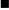   意见提出单位：                                  联系人：                          联系方式：                                   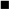 注：可另附。序号章条号提出意见理由123456789